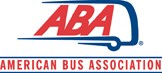 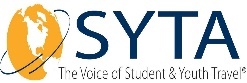 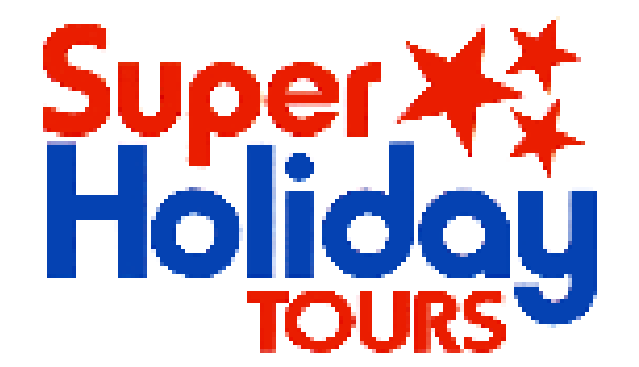 EVERY STUDENT, CHAPERONE, AND DIRECTOR TRAVELING MUST COMPLETE FORM AND RETURN WITH THE SECOND PAYMENTPARTICIPANT TRAVEL FORM TO BE COMPLETED BY PARENT/GUARDIAN School:___Westlake High School______________Name of Teacher: __Ms. Iris Kelly________ Destination:__Orlando, Florida Departure Date:_March 23-25th _ Please check one:     Chaperone __________     Student __________ Application’s Name:___________________________________________________________ 	                Last 	 	 	 	 First Date of Birth____________ Sex __________ Phone (______) _______________________ Address:__________________________________ City__________________ State_______ Zip_________ Parent/Guardian's Name______________________________________________ 	Last 	 	 	 	 	First Address__________________________________ City __________________ State _______  Zip _________ Phone (______)_________________ Emergency Phone (_______)______________________ Withdrawal/Individual Cancellation Penalties First $50 deposits is not refundable, but can be transferred without penalty (unless airline/cruise/Amtrak tickets have been written) to a new traveler.  LESS THAN 35 DAYS PRIOR TO DEPARTURE, ALL PAYMENTS ARE NON-REFUNDABLE. Westlake High School ChorusOrlando, Florida 2018March 23-25th, 2018THURSDAY, March 22  Depart Atlanta, GA at approximately 11:45 PM for an 7.5 hour trip Stop for breakfast en-route at your own expense  FRIDAY, March 23 Arrival at Full Sail University for a 2hr tour (9:30) *meet Super Holiday tour representatives*Enjoy the day at the University Lunch at your own expensePark time at Universal Studios Dinner Meal Vouchers Hotel check-in SATURDAY, March 24 Breakfast provided by hotel  Performance at OrlandoFest Music Festival Lunch at your own expense  Park time at Island of Adventures Awards Ceremony Late Dinner at NBC Sports Grill or Hardrock Café Park closing/return to the hotel  SUNDAY, March 25  Breakfast provided at the hotel  PACK - LOAD - CHECK-OUT  Depart to International Prime Outlet Mall (shopping)Lunch at your own expenseDepart for home at 2:00 PM  Stop for dinner at your own expense Arrive home at 11:00 PM Hotel: Hampton Inn Kirkman in Orlando, FL      7110 S Kirkman Rd, Orlando, FL 32819Bus Company: MTI Limo & Shuttle Services 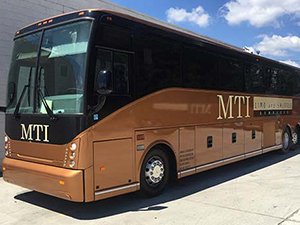 SIGNATURE OF APPLICANT SIGNATURE OF PARENT OR GUARDIANX____________________________  X___________________________________     